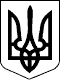                      121 СЕСІЯ  ЩАСЛИВЦЕВСЬКОЇ СІЛЬСЬКОЇ РАДИ7 СКЛИКАННЯРІШЕННЯ 25.06.2020 р.                                        № 2332с. ЩасливцевеПро надання дозволу на розробку проекту землеустрою щодо відведення земельної ділянки в оренду АТ «Херсонобленерго»	Розглянувши заяву АТ «Херсонобленерго» від 06.05.2020р. №09/02.16-694, керуючись ст.ст. 12, 123, 124, 186  Земельного кодексу України та ст. 26 Закону України «Про місцеве самоврядування в Україні» сесія Щасливцевської сільської радиВИРІШИЛА:1.Надати дозвіл АТ «Херсонобленерго» (ідентифікаційний код юридичної особи ***) на розробку проекту землеустрою щодо відведення земельних ділянок в оренду строком на 49 (сорок девʼять) років загальною  площею 0,0564 для будівництва та експлуатації 3-х опор ПЛ-10кВ Л-692 ПС-35/10 кВ «Счастливцево», які знаходяться у Генічеському р-ні с. Щасливцеве, вул. Арабатська для приєднання електроустановок житлового будинку, господарських будівель і споруд, розташованих за за адресою: Генічеський р-н с. Щасливцеве, вул. Арабатська, 91-б, згідно договору про  приєднання електричних мереж системи розподілу №*** від 23.03.2020р., укладеного з *** 2.АТ «Херсонобленерго»  звернутись до землевпорядної організації, яка має відповідний дозвіл на виконання цих робіт  розробку проекту землеустрою  щодо передачі в оренду вищезазначеної земельної ділянки.                               3.Контроль за виконанням рішення покласти на комісію з питань регулювання земельних відносин та охорони навколишнього середовища.Сільський голова                                                       В. ПЛОХУШКО